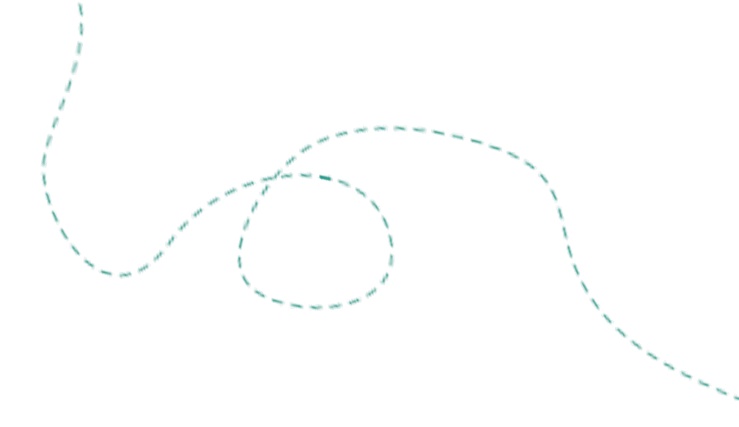 Velkommen til Bibliotekernes LæsesporHer kan du finde opskriften på at gøre dine børn vilde med bøger!Læsesporet.dk er et spritnyt site, hvor du kan finde et væld af inspiration og idéer til at styrke læseglæden hos børn og unge 6-16 år.
Bibliotekerne udvikler løbende succesfulde læseindsatser, og flere af dem bliver nu samlet på læsesporet.dk

Du finder også masser af viden om børn og unges læsevaner og -kultur.
Og så har Læsesporet både noget at byde på til forældre, lærere, biblioteksformidlere og andre fagprofessionelle.

Gå på opdagelse - eller gå målrettet efter læsekoncepter som fx Læsedysten, Læsefamilier eller Sluk og Læs.Kom med på sporet af læseglæden!Brug vedlagte billede med logo og tekst.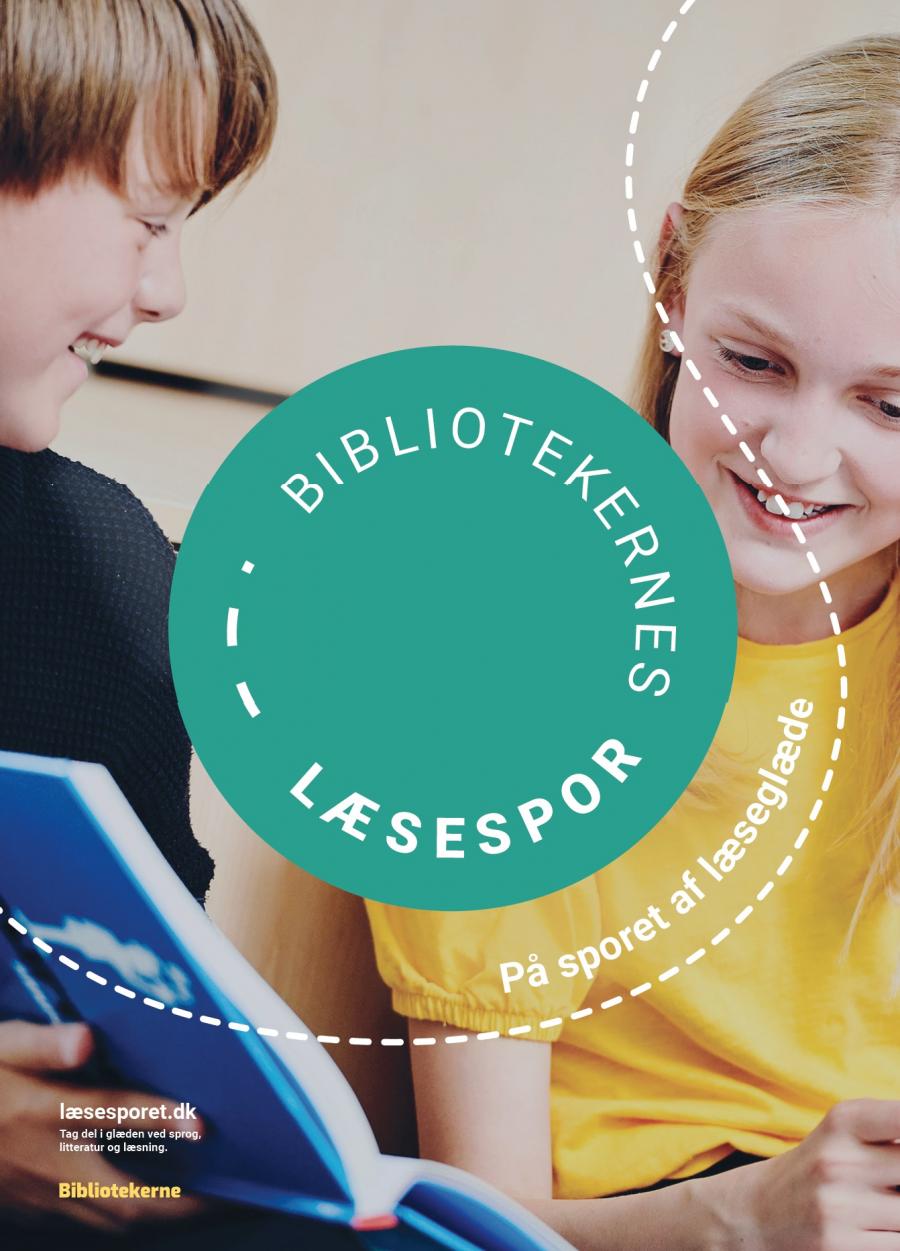 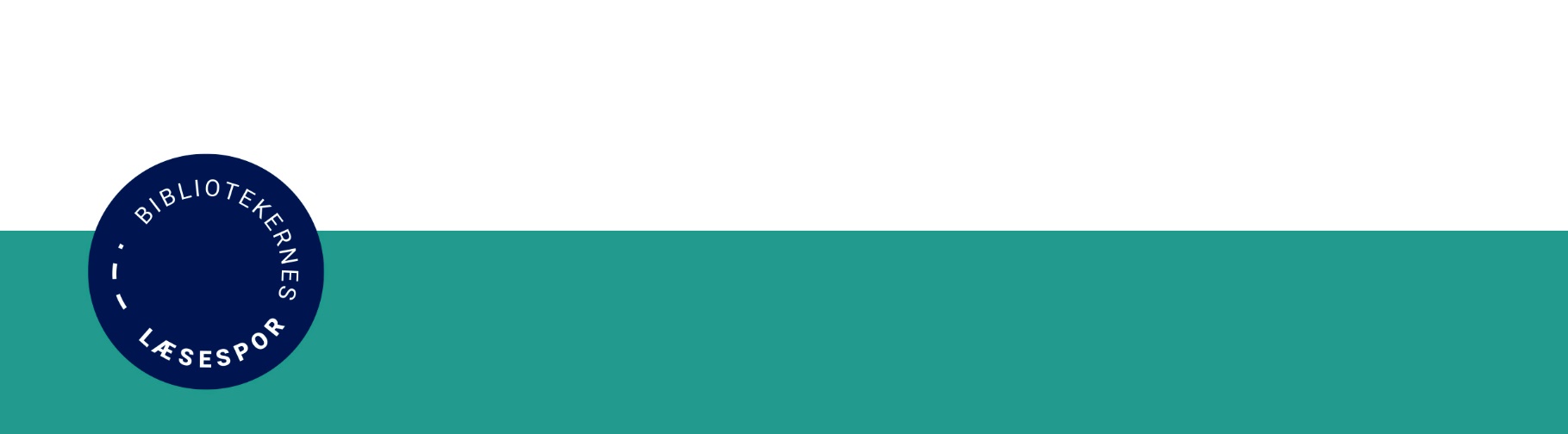 